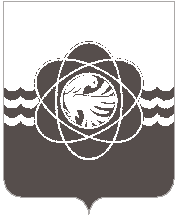 П О С Т А Н О В Л Е Н И Еот 18.03.2021 № 205	В соответствии с Федеральными законами от 21.12.1994 № 69-ФЗ «О пожарной безопасности», от 06.10.2003 № 131-ФЗ «Об общих принципах организации местного самоуправления в Российской Федерации», постановлением Правительства Российской Федерации от 16.09.2020 № 1479 «Об утверждении Правил противопожарного режима                             в Российской Федерации», протоколом заседания Комиссии по предупреждению и ликвидации чрезвычайных ситуаций и обеспечению пожарной безопасности Смоленской области от 04.02.2021 № 2, в целях предупреждения пожаров, уменьшения их последствий                                        и организации своевременного тушения пожаров на территории муниципального образования «город Десногорск» Смоленской области в весенне-летний период 2021 года 	Администрация муниципального образования «город Десногорск» Смоленской области постановляет:	1. Утвердить прилагаемый План мероприятий по предупреждению пожаров                                 и подготовке к работе организаций, расположенных и осуществляющих производственную                и иную деятельность на территории муниципального образования «город Десногорск» Смоленской области в условиях весенне-летнего периода 2021 года (далее – План).2. Председателю Комитета ГХ и ПК г. Десногорска И.М. Блиновских, председателю Комитета по образованию г. Десногорска Т.В. Токаревой, председателю «ККС и МП» Администрации г. Десногорска А.А. Королёвой, генеральному директору МУП «ККП» МО «город Десногорск» Смоленской области А.А. Чуравцову, директору Службы благоустройства А.Н. Алейникову, руководителю Лесничества г. Десногорска О.М. Преснякову, начальнику Управления по делам ГО и ЧС А.К. Воронцову, руководителям муниципальных организаций     и учреждений муниципального образования «город Десногорск» Смоленской области обеспечить своевременное выполнение мероприятий, предусмотренных Планом в части касающейся.	3. Рекомендовать начальнику 15 ПСЧ ОФПС ГПС ГУ МЧС России по Смоленской области А.Г. Асатряну, начальнику ОНД и ПР г. Десногорска В.А. Комарову, начальнику ОМВД России по г. Десногорску Ю.А. Гришину, генеральному директору ООО «Смоленская АЭС – Сервис» Э.Н. Сеновозу, генеральному директору АО «ЭлС» С.А. Ольховикову, руководителям организаций и учреждений, юридическим лицам независимо от организационно-правовых форм и форм собственности, расположенных и осуществляющих производственную и иную деятельность на территории муниципального образования «город Десногорск» Смоленской области, председателям гаражно – строительных кооперативов, садоводческих товариществ и иных общественных объединений, индивидуальным предпринимателям, собственникам, арендаторам объектов недвижимости и земельных участков, землепользователям обеспечить своевременное выполнение мероприятий, предусмотренных Планом в части касающейся.4. Исполнители, указанные в п. 2 настоящего постановления, несут персональную ответственность за соблюдение сроков и выполнение мероприятий, предусмотренных Планом.5. Сведения о выполненных мероприятиях по подготовке к пожароопасному сезону предоставить в Управление по делам ГО и ЧС в срок до 07.05.2020.	6. Отделу информационных технологий и связи с общественностью (Е.М. Хасько) разместить настоящее постановление на официальном сайте Администрации муниципального образования «город Десногорск» Смоленской области в сети Интернет.	7. Контроль исполнения настоящего постановления возложить на председателя Комитета по городскому хозяйству и промышленному комплексу Администрации муниципального образования «город Десногорск» Смоленской области, заместителя председателя комиссии по предупреждению и ликвидации чрезвычайных ситуаций                               и обеспечению пожарной безопасности при Администрации муниципального образования «город Десногорск» Смоленской области И.М. Блиновских.Глава муниципального образования«город Десногорск» Смоленской области                                               А.Н. ШубинП Л А Нмероприятий по предупреждению пожаров и подготовке к работе организаций, расположенных и осуществляющих производственную и иную деятельность на территории муниципального образования «город Десногорск» Смоленской области  в условиях весенне-летнего периода 2021 годаПримечание * - при проведении мероприятий с массовым пребыванием людей учитывать ограничения, введённые в связи с распространением коронавирусной инфекции (COVID-19), действующие на момент их проведения.О мерах по предупреждению пожаров на территории муниципального образования «город Десногорск» Смоленской области в весенне-летний период 2021 годаПриложениеУТВЕРЖДЕНпостановлением Администрациимуниципального образования                     «город Десногорск» Смоленской областиот 18.03.2021 № 205№ п/пПланируемые мероприятияОтветственные исполнителиСрок исполненияПриме-чаниеI. Администрация муниципального образования «город Десногорск» Смоленской областиI. Администрация муниципального образования «город Десногорск» Смоленской областиI. Администрация муниципального образования «город Десногорск» Смоленской областиI. Администрация муниципального образования «город Десногорск» Смоленской областиI. Администрация муниципального образования «город Десногорск» Смоленской области1Проведение заседаний КЧС и ОПБ по вопросам пожарной безопасности на территории муниципального образования при подготовке к работе в весенне-летний период 2021 годаГлава муниципального образования «город Десногорск» Смоленской области, председатель КЧС и ОПБ                       А.Н. Шубинпо отдельному плану2Организация обучения населения мерам пожарной безопасности в соответствии с постановлением Администрации Смоленской области от 09.11.2006 № 393 «Об организации обучения населения мерам пожарной безопасности»                                 и постановлением Администрации муниципального образования «город Десногорск» Смоленской области от 23.06.2017 № 592 «Об утверждении Положения об организации обучения населения мерам пожарной безопасности на территории муниципального образования «город Десногорск» Смоленской области» Председатель Комитета ГХ и ПК г. Десногорска, заместитель председателя КЧС и ОПБ И.М. Блиновских;Председатель Комитета по образованию г. Десногорска Т.В. Токарева;Председатель «ККС и МП» Администрации г. Десногорска А.А. Королёва;Генеральный директор МУП «ККП» МО «город Десногорск» Смоленской области А.А. ЧуравцовГенеральный директор ООО «Смоленская АЭС – Сервис» Э.Н. Сеновоз;Начальник Управления по делам ГО и ЧС А.К. Воронцов;Руководители муниципальных организацийв течение периода3Проверка готовности сил и средств муниципального звена РСЧС к ликвидации пожаров, подготовки личного состава, техники и оборудования к практическому применению в период пожароопасного сезонаПредседатель Комитета ГХ и ПК г. Десногорска, заместитель председателя КЧС и ОПБ И.М. Блиновскихмарт4Организация работы оперативных групп КЧС и ОПБ, Управления по делам ГО и ЧС при чрезвычайных ситуацияхПредседатель Комитета ГХ и ПК г. Десногорска, заместитель председателя КЧС и ОПБ И.М. Блиновских;Начальник Управления по делам ГО и ЧС А.К. Воронцовв течение периода5Обеспечение сбора информации, учитывая прогнозы погодных условий, способствующих повышению уровня пожарной опасности, с целью своевременного введения особого противопожарного режимаПредседатель Комитета ГХ и ПК г. Десногорска, заместитель председателя КЧС и ОПБ И.М. Блиновских;Начальник Управления по делам ГО и ЧС А.К. Воронцовв течение периода6Проведение тренировки по оповещению членов КЧС и ОПБПредседатель Комитета ГХ и ПК г. Десногорска, заместитель председателя КЧС и ОПБ И.М. Блиновских;Начальник Управления по делам ГО и ЧС А.К. Воронцовежеквартально7Организация работы оперативных групп по контролю лесопожарной обстановки, мест массового отдыха людей, садоводческих товариществ, граничащих с лесными массивамиПредседатель Комитета ГХ и ПК г. Десногорска, заместитель председателя КЧС и ОПБ И.М. Блиновских;Руководитель Лесничества г. Десногорска О.М. Пресняков;Начальник Управления по делам ГО и ЧС А.К. Воронцовпо отдельному графику8Информирование населения о требованиях пожарной безопасности с учётом особенностей пожароопасного сезонаНачальник Управления по делам ГО и ЧС А.К. Воронцовв течение периода9Обеспечение беспрепятственных проездов пожарной техники                с возможностью её установки у фасадов многоквартирных жилых домов, зданий и строений в пределах обслуживаемых территорийГенеральный директор МУП «ККП» МО «город Десногорск» Смоленской области А.А. Чуравцов;Генеральный директор ООО «Смоленская АЭС – Сервис» Э.Н. Сеновоз;Директор Службы благоустройства А.Н. Алейниковв течение периода10Контроль противопожарного состояния объектов муниципального жилищного фонда, обслуживаемых территорий, подвальных, чердачных, технических и других помещений, своевременное принятие мер по устранению выявленных нарушений требований пожарной безопасностиГенеральный директор МУП «ККП» МО «город Десногорск» Смоленской области А.А. Чуравцов;Генеральный директор ООО «Смоленская АЭС – Сервис» Э.Н. Сеновоз;Директор Службы благоустройства А.Н. Алейниковв течение периода11Очистка обслуживаемых территорий (участков) от сухой травянистой растительности, веток и мусора Генеральный директор МУП «ККП» МО «город Десногорск» Смоленской области А.А. Чуравцов;Генеральный директор ООО «Смоленская АЭС – Сервис» Э.Н. Сеновоз;Директор Службы благоустройства А.Н. Алейниковапрель12Содержание в исправном состоянии пожарных гидрантов                            и сетей наружного противопожарного водоснабженияГенеральный директор МУП «ККП» МО «город Десногорск» Смоленской области А.А. Чуравцовв течение периода13Обеспечение участников тушения лесных пожаров горячим питанием или сухими пайками на основании договора возмездного оказания услуг от 07.04.2015 № 99 (при возникновении необходимости)Генеральный директор ООО «Смоленская АЭС – Сервис» Э.Н. Сеновозв течение периода14Поддержание объектов и сетей энергоснабжения в соответствии                с требованиями пожарной безопасности Генеральный директор АО «ЭлС» С.А. Ольховиковв течение периода15Очистка от сухой травянистой растительности, веток, порубочных остатков и мусора территории, прилегающей к обслуживаемым объектам энергоснабжения Генеральный директор АО «ЭлС» С.А. Ольховиковапрель16Контроль лесопожарной обстановки и выполнение мероприятий по профилактике пожаров в лесных массивах Руководитель Лесничества г. Десногорска О.М. Пресняковв течение периода17Обустройство и обновление защитных противопожарных разрывов и минерализованных полос в лесах Руководитель Лесничества г. Десногорска О.М. ПресняковапрельII. Комитет по образованию Администрации муниципального образования «город Десногорск» Смоленской области,Комитет по культуре, спорту и молодежной политике Администрации муниципального образования «город Десногорск» Смоленской областиII. Комитет по образованию Администрации муниципального образования «город Десногорск» Смоленской области,Комитет по культуре, спорту и молодежной политике Администрации муниципального образования «город Десногорск» Смоленской областиII. Комитет по образованию Администрации муниципального образования «город Десногорск» Смоленской области,Комитет по культуре, спорту и молодежной политике Администрации муниципального образования «город Десногорск» Смоленской областиII. Комитет по образованию Администрации муниципального образования «город Десногорск» Смоленской области,Комитет по культуре, спорту и молодежной политике Администрации муниципального образования «город Десногорск» Смоленской областиII. Комитет по образованию Администрации муниципального образования «город Десногорск» Смоленской области,Комитет по культуре, спорту и молодежной политике Администрации муниципального образования «город Десногорск» Смоленской области18Проведение в подведомственных организациях мероприятий по обеспечению требований пожарной безопасности, предусмотренных разделом VI настоящего Плана, в части касающейсяПредседатель Комитета по образованию г. Десногорска Т.В. Токарева;Председатель «ККС и МП» Администрации г. Десногорска  А.А. Королёва;Руководители подведомственных организацийв течение периода19Обеспечение неукоснительного выполнения требований пожарной безопасности при проведении массовых мероприятий, с организацией внеплановых инструктажей по пожарной безопасности, до начала проведения мероприятий*Председатель Комитета по образованию г. Десногорска Т.В. Токарева;Председатель «ККС и МП» Администрации г. Десногорска  А.А. Королёва;Руководители подведомственных организацийпостоянно20Проведение разъяснительной работы с учащимися образовательных организаций о соблюдении правил пожарной безопасности в весенне-летний период, недопустимости самостоятельного разжигания костров и палов сухой травянистой растительностиПредседатель Комитета по образованию г. Десногорска Т.В. Токарева;Председатель «ККС и МП» Администрации г. Десногорска  А.А. Королёва;Руководители подведомственных организацийапрель21Обучение руководителей детских лагерей дневного пребывания, созданных на базе образовательных организаций по программам пожарно-технического минимума (ПТМ)Председатель Комитета по образованию г. Десногорска Т.В. Токарева;Руководители образовательных организациймай22Организация работы по подготовке детских лагерей дневного пребывания на базе образовательных организаций                                 к безопасному функционированию в период летних каникул*Председатель Комитета по образованию г. Десногорска Т.В. Токарева;Руководители образовательных организациймай23Проведение в каждой смене детских лагерей дневного пребывания практических тренировок по эвакуации детей                    и работников при возникновении условного пожара*                       Председатель Комитета по образованию г. Десногорска Т.В. Токарева;Руководители образовательных организацийпо отдельному графикуIII. Отделение надзорной деятельности и профилактической работы г. Десногорска III. Отделение надзорной деятельности и профилактической работы г. Десногорска III. Отделение надзорной деятельности и профилактической работы г. Десногорска III. Отделение надзорной деятельности и профилактической работы г. Десногорска III. Отделение надзорной деятельности и профилактической работы г. Десногорска 24Проведение профилактических мероприятий, направленных на предупреждение пожаров на территории муниципального образования Начальник ОНД и ПР г. Десногорска В.А. Комаровв течение периода25Информирование органов местного самоуправления об обстановке с пожарами и результатах профилактической работы на территории муниципального образованияНачальник ОНД и ПР г. Десногорска В.А. Комаровеженедель но 26Доведение до населения требований пожарной безопасности                  с учётом особенностей пожароопасного сезона          Начальник ОНД и ПР г. Десногорска В.А. Комаровв течение периодаIV. 15 ПСЧ ОФПС ГПС ГУ МЧС России по Смоленской областиIV. 15 ПСЧ ОФПС ГПС ГУ МЧС России по Смоленской областиIV. 15 ПСЧ ОФПС ГПС ГУ МЧС России по Смоленской областиIV. 15 ПСЧ ОФПС ГПС ГУ МЧС России по Смоленской областиIV. 15 ПСЧ ОФПС ГПС ГУ МЧС России по Смоленской области27Проведение мероприятий по обеспечению готовности сил                          и средств пожарно-спасательного подразделения к тушению пожаров и проведению аварийно - спасательных работНачальник 15 ПСЧ ОФПС ГПС ГУ МЧС России                          по Смоленской области А.Г. Асатрян постоянно28Проведение сезонной проверки наружных источников противопожарного водоснабженияНачальник 15 ПСЧ ОФПС ГПС ГУ МЧС России                          по Смоленской области А.Г. Асатрян согласнографику29Организация дежурства личного состава в местах проведения праздничных массовых мероприятий* Начальник 15 ПСЧ ОФПС ГПС ГУ МЧС России                          по Смоленской области А.Г. Асатрян в течение периодаV. Отдел МВД России по городу Десногорску V. Отдел МВД России по городу Десногорску V. Отдел МВД России по городу Десногорску V. Отдел МВД России по городу Десногорску V. Отдел МВД России по городу Десногорску 30Обеспечение участия личного состава отдела в работе оперативных групп по контролю соблюдения требований пожарной безопасности и обеспечению правопорядка на территории муниципального образования в период пожароопасного сезонаНачальник ОМВД России по г. Десногорскув течение периода31Организация незамедлительного реагирования оперативной группы при выезде на места происшествия, связанные                               с пожарамиНачальник ОМВД России по г. Десногорскув течение периодаVI. Организации, учреждения, иные юридические лица независимо от организационно – правовых форм и форм собственности, гаражно – строительные кооперативы, садоводческие товарищества и иные общественные объединения, индивидуальные предприниматели, собственники, арендаторы объектов недвижимости и земельных участков, землепользователиVI. Организации, учреждения, иные юридические лица независимо от организационно – правовых форм и форм собственности, гаражно – строительные кооперативы, садоводческие товарищества и иные общественные объединения, индивидуальные предприниматели, собственники, арендаторы объектов недвижимости и земельных участков, землепользователиVI. Организации, учреждения, иные юридические лица независимо от организационно – правовых форм и форм собственности, гаражно – строительные кооперативы, садоводческие товарищества и иные общественные объединения, индивидуальные предприниматели, собственники, арендаторы объектов недвижимости и земельных участков, землепользователиVI. Организации, учреждения, иные юридические лица независимо от организационно – правовых форм и форм собственности, гаражно – строительные кооперативы, садоводческие товарищества и иные общественные объединения, индивидуальные предприниматели, собственники, арендаторы объектов недвижимости и земельных участков, землепользователиVI. Организации, учреждения, иные юридические лица независимо от организационно – правовых форм и форм собственности, гаражно – строительные кооперативы, садоводческие товарищества и иные общественные объединения, индивидуальные предприниматели, собственники, арендаторы объектов недвижимости и земельных участков, землепользователи32Предупреждение несанкционированных палов сухой травянистой растительности в границах закреплённых (используемых) территорий и участков Руководители организаций, учреждений и иные юридические лица независимо от организационно – правовых форм и форм собственности;Председатели гаражно – строительных кооперативов, садоводческих товариществ и иных общественных объединений;Индивидуальные предприниматели, собственники, арендаторы объектов недвижимости и земельных участков;Землепользователив течение периода33Очистка подведомственных территорий и земельных участков от сухой травянистой растительности, тары, горючих отходов                        и мусора способами, соответствующими требованиям пожарной безопасностиРуководители организаций, учреждений и иные юридические лица независимо от организационно – правовых форм и форм собственности;Председатели гаражно – строительных кооперативов, садоводческих товариществ и иных общественных объединений;Индивидуальные предприниматели, собственники, арендаторы объектов недвижимости и земельных участков;Землепользователиапрель34Проведение месячника пожарной безопасностиРуководители организаций, учреждений и иные юридические лица независимо от организационно – правовых форм и форм собственности;Председатели гаражно – строительных кооперативов, садоводческих товариществ и иных общественных объединений;Индивидуальные предприниматели, собственники, арендаторы объектов недвижимости и земельных участков;Землепользователиапрель35Содержание чердачных, подвальных, технических, производственных и других помещений в соответствии                               с требованиями пожарной безопасностиРуководители организаций, учреждений и иные юридические лица независимо от организационно – правовых форм и форм собственности;Председатели гаражно – строительных кооперативов, садоводческих товариществ и иных общественных объединений;Индивидуальные предприниматели, собственники, арендаторы объектов недвижимости и земельных участков;Землепользователипостоянно36Обеспечение беспрепятственного проезда и надлежащего технического содержания дорог, проездов пожарной техники                 к водоисточникам (открытым водоёмам, пожарным гидрантам, резервуарам и др.), жилым домам, строениям, открытым складам, наружным установкам, зданиям общественного                            и иного назначения в пределах закреплённых территорий Руководители организаций, учреждений и иные юридические лица независимо от организационно – правовых форм и форм собственности;Председатели гаражно – строительных кооперативов, садоводческих товариществ и иных общественных объединений;Индивидуальные предприниматели, собственники, арендаторы объектов недвижимости и земельных участков;Землепользователипостоянно37Содержание в исправном состоянии электроустановок, электрооборудования, электрических сетей, систем молниезащиты и заземления зданий и сооруженийРуководители организаций, учреждений и иные юридические лица независимо от организационно – правовых форм и форм собственности;Председатели гаражно – строительных кооперативов, садоводческих товариществ и иных общественных объединений;Индивидуальные предприниматели, собственники, арендаторы объектов недвижимости и земельных участков;Землепользователив течение периода38Сбор и своевременная отправка на переработку (утилизацию) отработанных нефтепродуктов на предприятиях и в гаражно-строительных кооперативах в соответствии с требованиями законодательства Российской ФедерацииРуководители организаций, учреждений и иные юридические лица независимо от организационно – правовых форм и форм собственности;Председатели гаражно – строительных кооперативов, садоводческих товариществ и иных общественных объединений;Индивидуальные предприниматели, собственники, арендаторы объектов недвижимости и земельных участков;Землепользователив течение периода39Обучение работников мерам пожарной безопасности                           с отработкой практических навыков по использованию первичных средств пожаротушения Руководители организаций и учреждений, иные юридические лица независимо от организационно – правовых  форм и форм собственности;Индивидуальные предприниматели, собственники, арендаторы объектов недвижимостиапрель40Содержание в исправном состоянии пожарных гидрантов                             и систем наружного противопожарного водоснабжения, на подведомственных территориях Руководители организаций и учреждений, иные юридические лица независимо от организационно – правовых  форм и форм собственности;Индивидуальные предприниматели, собственники, арендаторы объектов недвижимостипостоянно41Содержание в исправном состоянии систем оповещения                       о пожареРуководители организаций и учреждений, иные юридические лица независимо от организационно – правовых  форм и форм собственности;Индивидуальные предприниматели, собственники, арендаторы объектов недвижимостипостоянно42Обеспечение укомплектованности и содержание в исправном состоянии первичных средств пожаротушенияРуководители организаций и учреждений, иные юридические лица независимо от организационно – правовых  форм и форм собственности;Индивидуальные предприниматели, собственники, арендаторы объектов недвижимостипостоянно43Проведение пожароопасных работ, обеспечение хранения горючих материалов, жидкостей и газовых баллонов                                   в соответствии с требованиями пожарной безопасностиРуководители организаций и учреждений, иные юридические лица независимо от организационно – правовых  форм и форм собственности;Индивидуальные предприниматели, собственники, арендаторы объектов недвижимостипостоянно44Содержание запасов воды на земельных участках                                     в садоводческих товариществах, участках в частном жилом секторе, в количестве не менее двух наполненных ёмкостей по 200 литров (на каждом участке) для целей пожаротушенияПредседатели садоводческих товариществ и иных общественных объединений;Собственники и арендаторы земельных участков;Землепользователив течение периода45Информирование членов садоводческих товариществ, гаражно-строительных кооперативов и иных объединений о требованиях пожарной безопасности в условиях пожароопасного сезонаПредседатели садоводческих товариществ и иных общественных объединений;Собственники и арендаторы земельных участков;Землепользователиапрель46Временное отключение от источников электроснабжения неэксплуатируемых и бесхозных строенийПредседатели садоводческих товариществ и иных общественных объединений;Собственники и арендаторы земельных участков;Землепользователиапрель47Очистка от сухой травянистой растительности, валежника, порубочных остатков, мусора и других горючих материалов полосы шириной не менее 10 метров от леса, либо отделение леса противопожарной минерализованной полосой шириной не менее 0,5 метра или иным противопожарным барьером территорий и участков, прилегающих к лесу Организации, учреждения и иные юридические лица, независимо от их организационно-правовых форм и форм собственности, общественные объединения, индивидуальные предприниматели, должностные лица, граждане Российской Федерации, иностранные граждане, лица без гражданства владеющие, пользующиеся и (или) распоряжающиеся территорией, прилегающей к лесуапрель-октябрь